TA GuerinoSelectmen	Peter Meier, Chairman	Don Pickard, Vice-Chairman 	Stephen Mealy, Clerk	Don Ellis 	Michael BlantonNote this meeting is being televised and recorded.  If anyone in the audience is recording or videotaping, they need to acknowledge such at this time – Michael Rausch Bourne Enterprise and Ryan Barber Cape Cod TimesAll items within the meeting agenda are subject to deliberation and vote(s) by the Board of Selectmen.DocumentsMeeting Called to OrderChm. Meier called the meeting to order at 7:00 pm. Moment of Silence for our Troops/Salute the FlagPeter Meier wanted to recognize and welcome Michael Blanton as the new member of the Board of Selectmen.Public Comment – Non-Agenda ItemsWilliam Nelson wrote a letter to the Cape Cod Times about the Commuter Rail to Buzzards Bay. He stated the entry into the MBTA will give us all the identified issues but no clear definition of what the benefits are, which is something that needs to be determined and that needs to be led by the Selectmen. They need to make sure all the facts and options are presented to the town. Mr. Nelson also stated his concerns for the Cape Flyer. The times of the trains doesn’t coincide with the peak hours of the traffic. He stated the information they were given is completely contrary to the information he has to justify the cost for the station and the siding. He stated that steps should be taken to take it off the table completely. Amy Kullar, Outreach Director for the Bourne Democratic Committee, wanted to make the Board aware of an event that they are putting on, which is a screening of a documentary that focuses on addiction on Cape Cod, on June 11 at the Bourne Community Center from 6-8 pm. The subject matter deals with 8 recovering addicts who are local to Cape Cod.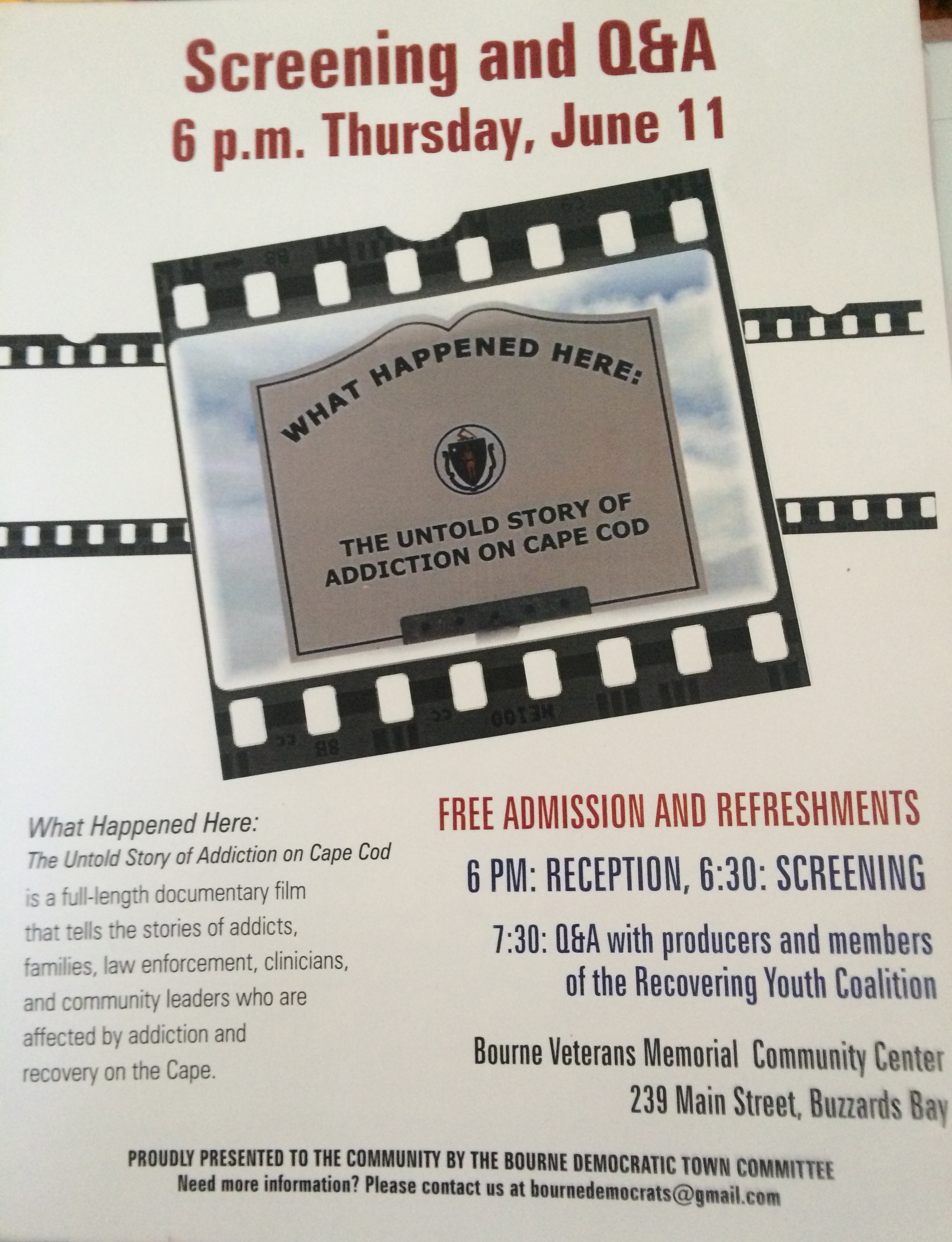 Joe Agrillo Sr. brought up the parking and speeding on Chester Park.  In regards to speeding, Mr. Agrillo is asking the Board, to prevent anything happening to anyone on that street, to investigate it and get the proper signs that tell people that children live there and to slow down. The other issue is the parking. There is limited parking on the Avenue. The winter people park their cars there maybe a day, 2 days or more. So when our local citizens come down there is no place to park. He would like the Board to look into putting a time limit parking there and have no overnight parking.Tom Guerino stated that this issue was brought up last year, late in the season, and the Board opted not to take any action. He agrees we should look into the speed in that area. Don Pickard asked for an agenda item a couple weeks out after Mr. Guerino has had a chance to look into it.  Maybe on June 9th, so that we can have a report by the police department.4) Minutes: April 30, 2015Voted Stephen Mealy moved and seconded by Don Ellis to approve the minutes from April 30, 2015 as submitted. Don Pickard and Michael Blanton abstained. Vote 3-2-0.5) CorrespondenceStephen Mealy brought the committee up to date on the correspondence.Received a 2015 Cooperative Procurement Program – Public Service VehiclesCape Light Compact activity report as of March 2015Letter from Bristol County Agricultural High School regarding non-resident student tuition, rates will remain unchanged from last year at $18,860.00 per studentAnalysis of Substance Abuse on Cape Cod: A Baseline Assessment that was undertaken and provided by the Barnstable County of Human ServicesReceived letters of interest from Wesley Ewell and Dennis White to serve on the Charter Review CommitteeDistrict Department of Veterans’ Services FY 2016 Assessment to the Town of Bourne for $29,197.18 based on Bourne’s share of 6.08% for cost of servicesDivision of Marine Fisheries: Special Permit for Transplanting Contaminated Shellfish from the Taunton River to be place in Fisherman’s Cove, Phinneys Cove, and Red Brook Harbor and limited to 1500 bushels of quahogs Cape Cod Regional Transit Authority Fiscal Year 2016 Operating Budget and Budget MessageNecessary documents to process one day special permits applications for liquor licensesVoted Don Pickard moved and seconded by Stephen Mealy to take 10B out of order which is under the Town Administrators: Wings Neck Road Zoning Violations followed by 11A Town Administrators Evaluation so that we might accomplish that while Mr. Meier’s chairmanship is still in progress.  Vote 5-0.10) Town Administrator’s ReportB. Wings Neck Road Zoning Violations (Weddings)Peter Meier stated that this is an issue that was brought to us by Town Counsel and the Building Inspector.Tom Guerino brought the committee and the public up to date on this issue relative to Weddings being performed for a fee at Lighthouse Point. It is in direct violation of the Towns Zoning Bylaw. Mr. Guerino stated we have sent certified letters that have not always been picked up so we served the folks with sheriff summons.  We thought this year it would have been taken care of given the actions we have taken over the past several years. It came up again and the police had noted it and wrote a report and forwarded it to Town Counsel. The next action, if the Board so chose, would be of a formal civil complaint in court and that has to be done in a public session. The Town has no other steps it can take. Counsel recommended it be brought before the Board of Selectmen for their disposition on whether to move forward with civil action through Counsel.Don Pickard questioned if there has been any communication between Attorney William Rosa from Wynn & Wynn and Attorney Troy. We don’t have any idea what should be placed in reserves to initiate a suit on behalf of the town.Michael Blanton stated this has been an ongoing problem for a number of years. It is true there could be a cost to the town. We owe the residents to have their rights protected. Don Ellis stated that this is a quality of life issue and that is why we have Zoning Bylaws. If the bylaws have been ignored then we should support the residents and in the best interest for all this board should stand up and get this straightened out.Paula Meriden, who lives at the end of Lighthouse Point, stated her complaints.  In 2005 was the first wedding. Christine, who owns the lighthouse and is part of the association, said she would not do it again. In two years she advertised for public events. It is the commercial events in the residential area that bother us. In 2007 she had 4 weddings. It is very disruptive. Last year after the cease and desist order was sent out there was a wedding; we called the police. In 2012 there was another wedding. They not only breached our property they breached the Corp. of Engineers property also. The Corp. of Engineers had to come out and tell them to move all their stuff.  It isn’t just a few events. It is out of control. It is illegal to use a property for commercial use in a residential area. I have documentation and pictures.Don Pickard stated that copies should go to Town Counsel.Tom Guerino stated not only did we send a letter that was not picked up we served them. Once served, the party has the opportunity to appeal the Building Inspector’s decision, and the opportunity to appeal the Building Inspector was not done. Don Pickard suggested contact be made between Attorney Rosa of Winn & Winn and Attorney Troy to find out why they haven’t abided by the cease and desist order. Try to settle this with the lease amount of fees. Absent that we will have to take it to court.Tim Cronan, part of Lighthouse Point Association stated that this has been going on for years and now she is renting it by the day or by the weekend.Peter Meier stated he will support to go on to a civil matter. We need to defend the action and protect the bylaws we have in place. Mr. Meier suggested to see if we go to court and we get an action in our favor if the defendant could be responsible for all reasonable attorney’s fees in this matter since it is her negligence that caused it.Don Ellis stated that this is a national historic site and that should be part of the consideration.Michael Blanton agrees that we should engage Town Counsel; also brought up that this could be a Board of Health concern if they are using the property as a hotel, and there could be an IRS issue as well.Tom Guerino stated the issue before the Board of Selectmen is the violation of the zoning bylaws.Voted Stephen Mealy moved and seconded by Don Pickard to have the Town Administrator work with Town Counsel to undertake a civil action to enforce the zoning bylaws relative to the alleged violation that has been documented on Lighthouse lane. Vote 5-0.Tom Guerino stated he will contact Counsel in the morning.11) Selectmen’s BusinessTown Administrator’s EvaluationPeter Meier went over the Town Administrator’s performance evaluation. Mr. Meier read the summary review.The following is a summary of the composite of the 2014/15 performance evaluation of the Town Administrator.  It is a consolidation of the overall Satisfactory rating for the Town Administrator during this review period.All of the Selectmen had areas which they cited as needing improvements and well as areas where the Town Administrator has performed well. The major topics, which the Board believed were areas of concern included: Lack of utilizing staff to the extent whereby, "his trying to do everything himself, has resulted in errors being made." This has created complications, added unnecessary costs, and the need for corrective action after the fact, making other priorities fall behind schedule."   The Town Administrator should utilize departmental staff more fully. In attempting to keep all members of the Board "happy" there can be an appearance of some members not receiving all of the same information at the same time.  The Board recognizes that there are widely varying views amongst themselves and this makes for complicated relationships, but the Town Administrator should endeavor to be more removed from the controversy that Board members may find themselves in.  This will bring a better sense of mutual respect between the Board and the Town Administrator. Some members commented that the Town Administrator should have been more "out front" of the Town's budgetary issues.  Some believe that more should have been on the need for an override with better explanations of problems with reserves.  Some believe that staff additions that were requested in the Board's Goals should have been included in the budget as priority, with other positions being eliminated to achieve this.  Other members feel the Town Administrator did not explain the full rationale for the elimination of the Director at the Bourne Veterans' Community Building.  While there is disagreement among the Board on this particular position, the Town Administrator should have been more concrete with his rationale to all members. The long-term financial plan did not receive the attention some members believe it should have, especially given the current financial position of the Town.   The Town Administrator is sometimes "too accessible" to staff and the public.  He should seriously consider amending the open door policy to one that is more restrictive. The Town Administrator should provide more material in report form and further provide greater detail when making presentations to the Board.  Materials need to be organized so there are not multiple mailings via email.  A more consolidated approach must be attempted.  This will help the Board to come to better decisions in a more timely manner.  Meeting materials must be complete void of supplemental materials each week.  The above being noted and of concern to the Selectmen, the Town Administrator had many notable accomplishments. Some of these include: The direct and positive results in clearing up many issues at the DPW.  While the Town Administrator was in the lead on this issue, he utilized professional staff within the DPW and Facilities Department to address longstanding issues which came to light. The progress on the Boards goals was quite satisfactory, though as stated above there are differences within the Board members. The closing of the loop on the Town's Solar Power Purchase agreement which is anticipated to save the Town approximately $250,000 per year is a substantial success. His ability to be agile with the requests of the Selectmen regarding further reductions to the FY16 budget is noteworthy, notwithstanding there are differences amongst the Board members regarding budget specifics. The Town Administrator's team approach to bigger items such as the Harvest Power Agreement, DPW facility construction, are good examples of strengths the Town Administrator brings to the community. The Town Administrator's ability to represent the Town of Bourne and the Selectmen's positions to the Legislature, State and County leaders, and community groups is commended.  He has continued to work well with the Town's eight bargaining units during difficult financial times.As stated above, the overall review rating is that of a satisfactory performance.  The Town Administrator will continue to work to improve and be more attentive to the areas of concern cited within this summary.Respectfully,Peter Meier, ChairmanThe grade for satisfactory goes from 1.5 to 2.4; the sore was a 1.58. It was satisfactory. There are improvements that need to be made and the Town Administrator is aware of those improvements and over the year he has a task ahead of him to make those improvements.Don Pickard stated this was a difficult year for the Town Administrator. This evaluation is the lowest numerical score I have seen in 6 years.  1.5 out of 4.0 is the lowest score the Administrator can get and be considered Satisfactory. It is a fraction of a point higher than Needs Improvement. This is unacceptable in my opinion for a ten-year Administrator. In my opinion the town deserves better than satisfactory. During this annual review process near the end I have been told by two members of the board that the Town Administrator mentioned that it is time for the board to consider buying out his contract. I was later told that the Administrator wants the remaining two years of his contract paid in order to leave.If he is removed for reasons other than cause, which requires a 4-1 vote he will receive six months’ severance and several other benefits. His contract also states that if the Administrator is removed for cause he gets no severance. In my opinion the Town Administrator has done a number of things over the last year that provides strong evidence that he could be removed for cause and receive no severance. Based upon this evaluation, the Town Administrator's desire to have his contract bought out and my documentation of his actions over the past year, I believe it is time for the Town Administrator and the Chair to sit down and discuss an exit strategy. If the Town Administrator and Chair cannot come to an agreement about the departure that conforms to the Town Administrator’s contract by noon on June 4, 2015, I will request an agenda item which states "Removal of the Town Administrator for Cause". I will then present a preliminary report to the Board of why I believe the Town Administrator can be removed for cause based upon his actions since his last evaluation.  Further, I will request that the Board vote on a preliminary resolution of removal as outlined in Section 4-5 of the Charter.Stephen Mealy stated that is has been a tough year for the Town Administrator as well as the Board. I would ask that prior to the June 4th meeting the Chairman and the Vice- Chairman meet with the Town Administrator and go through a discussion about what the resolution would be if the Administrator were to depart but also if the Administrator would stay under what circumstances and what kind of goals would be set by the Board as a whole.Don Ellis stated that the severity of this shouldn’t be left to just the Chairman and the Vice-Chairman. All members of the Board should be involved. There may be a difference of opinion based on the three remaining members. It should be an open session that all of us attend and have the opportunity to have a discussion. Don Pickard stated if it came to that, that’s where the agenda item would be for the preliminary resolution for removal where everyone would get to hear it. It can be the chairman and one other member to come to some sort of conclusion. Have two people determine by meeting with the Administrator if we can go forward as a Board and an Administrator so the Town is served at the highest possible level. If it is the feeling by those three individuals that it can then some resolution is selected. If the resolution is agreeable it goes on from there.  If it cannot then it go by way of the Charter, which is 4.5.Stephen Mealy stated if it is the pleasure of the Board to do a joint session I would support it. I think Mr. Ellis makes some valid points. My suggestion would not want to eliminate any further discussion by any members but to try to come to a conclusion quickly relative to any further action by the Board.  It is a situation that needs to be addressed by all of us.Michael Blanton agrees with Mr. Ellis.  With his lack of history of having a working relation with the Town Administrator I wouldn’t be able to make a decision to the best of my ability without some more experience.  Having that discussion involving all the members of the board rather than having been called after the fact and make a decision without that due diligence. I’d appreciate being a part of that conversation for my education benefit and also to bring the fresh perspective from all of us from around the board to that discussion so we can decide what the best course is for the Town, the Town Administrator, the Board and the Citizenry.6) Reorganization of the Board of SelectmenDon Ellis would like to nominate Peter Meier for Chairman.Don Pickard would like to nominate Stephen Mealy for Chairman. Michael Blanton will second the nomination.Voted Don Pickard moved and seconded by Michael Blanton to close the nominations. Vote 5-0.Peter Meier did a roll call vote for the new chairman.Mr. Ellis voted for Mr. MeierMr. Mealy voted for Mr. MealyMr. Blanton voted for Mr. MealyMr. Pickard voted for Mr. MealyMr. Meier voted for Mr. MeierVote 3-2.Peter Meier stated that Mr. Mealy is now the new Chairman for the Board of Selectmen.Peter Meier asked if there is a nomination for Vice Chairman for the Board of Selectmen.Voted Stephen Mealy moved and seconded by Michael Blanton to nominate Mr. Pickard as the Vice-Chairman for the Board of Selectmen.Voted Don Pickard moved and seconded by Michael Blanton to close the nominations. Vote 5-0. Peter Meier stated on the motion to vote Mr. Pickard as the Vice-Chairman for the Board of Selectmen. Voted 5-0.Voted Don Pickard moved and seconded by Stephen Mealy to nominate Mr. Blanton as the Clerk for the Board of Selectmen. Voted Don Pickard moved and seconded by Stephen Mealy to close the nominations. Vote 5-0.Peter Meier stated on the motion to vote Mr. Blanton as the Clerk for the Board of Selectmen. Voted 5-0.Peter Meier spoke about his term as Chairman of the Board of Selectmen over the last year.7) Reorganization of the Board of Sewer CommissionersDon Pickard stated Ms. Zuern was the Chairman for the Sewer Commissioners and I am Vice-Chairman, I ask for nominations for the Chairman. I note that Mr. Blanton expressed an interest for Clerk of the Sewer Commissioners; he is the only one that expressed interest.Voted Stephen Mealy moved and seconded by Peter Meier to nominate Mr. Blanton as the Clerk for the Board of Sewer Commissioners. Voted Peter Meier moved and seconded by Stephen Mealy to close the nominations. Vote 5-0.Don Pickard stated on the vote for Mr. Blanton as Clerk for the Sewer Commissioners.Vote 5-0.Don Pickard stated we have one letter from Mr. Mealy requesting to be Vice-Chairman for the Sewer Commissioners. Voted Michael Blanton moved and seconded by Don Pickard to nominate Mr. Mealy as the Vice-Chairman for the Sewer Commissioners. Voted Peter Meier moved and seconded by Don Pickard to close the nominations. Vote 5-0.Don Pickard stated all in favor of Mr. Mealy for Vice-Chairman for the Board of Sewer Commissioners. Vote 5-0Don Pickard stated he expressed interest for the Chairman of the Board of Sewer Commissioners.Voted Michael Blanton moved and seconded by Peter Meier to nominate Mr. Pickard as the Chairman for the Board of Sewer Commissioners. Voted Peter Meier moved and seconded by Don Ellis to close the nominations. Vote 5-0.Don Pickard stated all in favor of Mr. Pickard for Chairman of the Board of Sewer Commissioners. Vote 5-0.8) Joint Meeting with Conservation Commission, Planning Board and BOS to discuss and vote on public auction of unit 25G Hideaway VillageThis is going to get rescheduled for June 9, 2015. Planning Board and Conservation could not get a quorum for tonight.9) Licenses/Appointments:Request waiver of insurance for Massachusetts Republican Assembly FundraiserOne Day Liquor – Marconi Club Annual Clambake @ Sagamore BoostersBourne Bridge 24 Hour Taxi, Inc. – Request for a Livery LicenseHoxie School – Entertainment LicenseHoxie School – Arts & Creativity Festival – 2 tents -2 food vendors – estimated attendance 6009 A. This item has been withdrawn for this evening.9 B. Don Pickard went over the request for a one day license for Sagamore Boosters Club, 90 Adams Street, Sagamore on the basement and grounds of Boosters Club. The attendance is estimated to be 350 people and event to be held on July 19, 2015. They are requesting a one-day liquor license for their annual clambake from 11 a.m. to 5 p.m. There are several notations. Board of Health noted issued has been addressed cooking done on grill. The operators do have ServSafe. Police and fire have both indicated roadways are not to be obstructed and noted not to have more than 99 people inside.Voted Don Pickard moved and seconded by Michael Blanton to approve based upon the completed application. Vote 5-0.9 C. Don Pickard went over the request for a Livery License from the Bourne Bridge 24 Hr. Taxi, Inc. There is a completed application and it is an existing business, the insurance is in order, and the vehicle has been inspected and approved by the Police Department.Voted Don Pickard moved and seconded by Peter Meier to approve based on the existing business and completed license. Vote 5-0.Ken Sherman stated that every year they take vehicles off the road for the winter and put them back on during this season, so every year we will come back multiple times. There is another vehicle being worked on, once that is complete I will be back in a couple of week. Mr. Sherman explained that every time he puts a vehicle on the road he has to reapply for the license and come before the board for approval.  Mr. Sherman questioned once we have the license can we just switch from one vehicle to another when we change them over?9 D. Don Pickard went over the request for an Entertainment License from Hoxie Center, Arts & Crafts Festival at 30 Williston Road, Sagamore Beach on May 30 & 31, 2015 from 8:00 a.m. to 2:00 p.m. on Saturday and on Sunday from 8:00 a.m. to 6:00 p.m. The license is for Belly Dancing and Center Stage Students, Tiffany Prout,; Leitao Center Stage Dance Academy; Singer Brandon Manter; Irish Step Dancing, Colleen Kanaley; TCRG Kanaley School of Irish Dance Cape Cod; Karate, William French; Tumble Time Gymnastics; Juggling, overhead acts, New Bedford. There is a completed application. The Building Inspector indicated outside only no building occupancy. The Police Department indicated no liquor consumption, no road blockages at any time, and parking contained on site.	Voted Don Pickard moved and seconded by Michael Blanton to approve the application.  Vote 5-0.9 E.  Don Pickard went over the request from the Hoxie Center for May 30, 2015 as well as May 31, 2015 for the Arts and Creativity Festival – 2 tents – 2 food vendors.Voted Don Pickard moved and seconded by Peter Meier to approve based on the application. Vote 5-0.Stephen Mealy wanted to note that the Fire Department stated they need a current inspection for the food truck and the roadways are to be kept open, no cooking under tents, if the tent is over 10 x 12 they need a permit from the Building Inspector.10) Town Administrator’s ReportHealth Agent AppointmentWings Neck Road Zoning Violations (Weddings)Police Facility Building Committee10 A.  Tom Guerino stated Cindy Coffin is retiring and we have posted the position internally. Had a panel consisting of two members of the Board of Health, HR, the Health Inspector from the town of Yarmouth, myself and the Finance Director meet in an formal interview setting on the internal application. Terri Guarino was the internal candidate and was unanimously recommended by the panel to be given the position. I offered the position to her pursuant to the Charter. She will be commencing at a grade M8 Step 1. She will have a one-year probationary period. She will not take over until July 1, 2015 so I am not requesting any waiver of the 15-day period that the Board has.10 C. Tom Guerino stated pursuant to the Board’s request I have made the changes including adding a member of the Board of Selectmen on that committee, Mr. Ellis has indicated an interest to serve on that committee. I have sufficient request from folks to successfully fill that committee and will do that pursuant to the charge. Stephen Mealy read the first paragraph from the Town Administrator’s Police Facility Building Committee Membership Charge.The Town Administrator’s Police Facility Building Committee shall be composed of 7 members, who possess knowledge, experience or interest in engineering, construction, finance and modern law enforcement management. Included in the Committee membership shall be one member of the Board of Selectmen, one member of the Finance Committee, one member of the Capital Outlay Committee, and four members appointed at large by the Town Administrator. The Town Administrator, Chief of Police, and the Director of Facilities and Public Works shall serve as ex-officio members. They shall attend meetings of the Committee as required and requested by the full Committee.11) Selectmen’s BusinessTown Administrator’s EvaluationEstablish Goals setting session(s)Establish Date for Joint session with Finance Committee RE:  Town Meeting review 11.B Tom Guerino explained that the Board must, under the Charter, establish their goals setting session within a defined period of time and be completed with those goals within, I believe, 45 days. The Board should establish dates as soon they can. Not on a regular Board scheduled evening, and have a professional facilitator. Don Pickard questioned, if it is within the Charter, could each member of the board go over with the clerk within the week or 10 days their vision of what the goals should be?Stephen Mealy suggested since we have new members that we take the last two years of goals to allow the membership to see what has been done in the past. Mr. Mealy will ask the Town Administrator’s office to send out copies of the last two years goals. The membership can take a look at them and get back to the Board Clerk by June 5, 2015.11 C. Stephen Mealy stated we need to establish a date with the Finance Committee to do a review of the Town Meeting.12) Selectmen’s Reports Board to authorize review of Taylor Point Marina financials and future disposition.FY 16 Budget Discussion Peter Meier stated we need a discussion on the updated recreation plan.  We should also contact the Capital Outlay Committee to see what’s on their list, the long-term capital plans, to see if we can get that 5-year recreational plan going. The CPA Act expires in 2020 so we have 4 more fiscal years to possible get money out of the CPA funds for recreational purposes. For discussion purposes, we need to have the conversations of a third bridge.  We should have a discussion on what the status is and what the people think.Don Pickard suggested before the next meeting on the 9th to get a list of Committees the Board members serve on. Mr. Mealy and Mr. Guerino can work on what their best assessment of when the Board of Sewer Commissioners should meet.Tom Guerino stated that you have to meet on the 9th.  You have a request from Taylor Point relative to the new flood zone maps on the connections of homes to the waste water system. I know there are two other application pending. We have engaged Weston & Sampson to review the current sewer regulations to bring them up to date not only from their perspective of the flood zone change and also the velocity zone change on Taylors Point. Look at a review of the regulations we have in place.Michael Blanton thanked the public for allowing him the opportunity to serve on the board. Mr. Blanton also stated that as the former town representative of the Cape Cod Commission I have informed them effective immediately I will no longer be serving in that capacity. That position will need to be posted in town. Mr. Blanton will send a copy of that letter to the Town Administrator.Don Ellis stated he was pleased to represent the Board of Selectmen and the town at the Memorial Day Services that were held by the VFW and the American Legion Post.Stephen Mealy stated there will be a new Selectmen workshop by the Massachusetts Municipal Association. It is not just for new members. Mr. Mealy stated he would like to go again and that Mr. Blanton should go. Mr. Mealy also stated he would like to establish a workshop one evening with the Town Counsel to take a quick look at our Charter. He would also like to extend his thanks to Mr. Meier and Ms. Zuern for their services this last year.13) Other BusinessThe next Bourne Selectmen meeting will be on Tuesday, June 9th at 7:00 P.M.14) AdjournVoted Don Pickard moved and seconded by Peter Meier to adjourn.  Meeting adjourned at 8:53 pm.  Vote 5-0.Respectfully submitted – Carole Ellis, secretary.